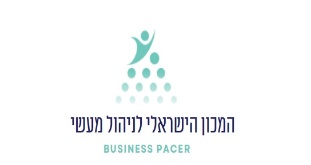 MRI   לעסקשם הלקוח: ________________________________________________שם החברה: ________________________________________________כתובת החברה: ______________________________________________מספר טלפון: ________________________________________________שנת הקמה: ________________________________________________תחום העיסוק: _______________________________________________כמות העובדים: ______________________________________________הענק לעצמך ציון בין 1-10 על השאלות / אמירות  הבאות. דוגמא:  1- בכלל לא, 10 בהחלט כן. 5 – לא יודע (לא רלוונטי). כל המשפטים מנוסחים בלשון זכר מטעמי נוחות בלבד, אך הם רלוונטיים לשני המינים. מוצראסטרטגיה –ברורה לי האסטרטגיה שלי בשוק בו אני מתחרהניהול זמן– אני מנהל את הזמן שלי בצורה יעילה מאדשירות מדויק – החברה מעניקה שירות אחיד ומדויק לכלל לקוחותיהאיכות השירות / מוצר- השירות שלי עונה על הסטנדרטים להם אני מכווןיעילות/מענה - המענה שלנו מהיר יעיל ועונה על ציפיות הלקוחחווית לקוח- אנו מצליחים לייצר חווית "וואו" אצל הלקוחבמוצ"ש אני בציפייה שיתחיל כבר שבוע העבודה 90% מההחלטות בעסק מתקבלות על ידיאנרגיה בצוות – בחברה יש תהליכים קבועים לשמירה על אנרגיה גבוהה בצוותתהליכי גיוס לקוח - בחברה יש תהליכי גיוס לקוחות מסודרים: קליטה, פתיחת תיק לקוח, מערכת CRMמטרות  - בחברה יש מטרות כתובות שנה קדימהחזון- יש לנו חזון כתוב והוא ידוע לכלל העובדים בחברהאני מאמין שיש המון עובדים טובים ואכפתיים בשוק העבודהאנו מקיימים תהליכי לקוח סמוי אחת לתקופה קבועהאנו מקיימים סקר שביעות רצון לקוחות לפחות אחת לשנהיש לנו תוכנית עבודה כתובה ומוגדרת אני הולך לעבודה עם חיוך רחב בכל בוקראני פועל להיות עסק מוביל בתחום שלי בישראלאני מקפיד על ערב גיבוש לעובדים אחת לתקופהבכל משבר שקורה במדינת ישראל אני יכול למצוא הזדמנות לעסק שליאני מתוסכל כי אני לא מצליח להתנתק מהטלפון בגלל העבודהבמושגים של מה שאנו מספקים ללקוחותינו אנו למעשה הטובים ביותראני מקיים ביקורת שוטפת על איכות המוצר/השרות שליאני יודע לומר מתוך שינה מה המטרות המדויקות של העסק שליאני מנהל יומן באופן קבועלעיתים קרובות  אני מרגיש שאני מצליח לבלות מספיק זמן עם המשפחה שליאני מאמין שלא רק לי באמת אכפת מהעסק שלי, אלא גם לכלל צוות העובדיםאני ממוקד בעסק שלי ולא נותן להשפעות מחוץ לעסק שלי למשוך את תשומת לבי כרגעבכל בוקר אני כותב לעצמי את המטרות שלימעולם לא היה לי מקרה של פשיטת רגל איני מודאג בקשר למצב הבריאות שליגם  כאשר אני מתרחק מהשטח לתקופת זמן ממושכת רמת השירות בעסק נשמרת אני מאמין באופן מלא ביכולת שלי להשיג את היעדים של העסק שליהתרחבות וגדילה של העסק תמיד תהיה רצויהאני תמיד מחפש דרכים לשפר את עצמי ואת החברה שליאני אף לא מאחר לפגישותאני מאמין ביכולת שלי להיות בין חמשת העסקים הטובים בתחום שלייש מספיק שפע בעולם לכולםעשיתי תהליך מסודר של SWOT לעסק שליבכל החלטה שקשורה להסכמים או לגבי המשך פעילות עובד אני מתייעץ עם יועץ משפטיסה"כ ניקוד: ________תפעולדוחות כספיים – אני  שולט במודל העסקי של החברהידוע לי מה הרווח התפעולי שאני צריך להשיג בחברהידוע לי מהו רווח גולמיידוע לי מהו רווח תפעוליעובדים מרגישים בנוח לפנות אליי ולבקש הכשרה מקצועיתאני יודע מה הרווח הגולמי והתפעולי של החברההתנהלות משפטית – יש הסכמי עבודה עם כל העובדיםיש הסכמי שירות עם כול הלקוחות יש הסכמים עם כל הספקים אנו מעבירים הכשרות בנושא בטיחות בחברהיש ערכים מוגדרים ומפורסמים לעובדיםגבייה - יש תהליכי גביה מוגדרים בעסקיש תהליך קליטת עובד מסודר וכתובכל עובד חדש עובר לפחות 2 ראיונות עבודה לפני קליטת עובד חדש לחברה אנו נשוחח לפחות עם 2 ממליצים לגביוכל עבוד בחברה יודע מה היעדים שלו ומה יהיה הבונוס שלותהליך החפיפה בעסק נמשך לפחות שלושה שבועות בעסק מבנה ארגוני ברור המתוקשר לכלל העובדיםבעסק יש נהלים והגדרות תפקיד הידועים לכלל העובדיםאנו מקיימים בשגרה  ישיבות צוות, שיחות חתך וכדישנם כללים מוגדרים בנוגע לאירועים בחברה כגון: ימי הולדת והרמת כוסית בחגיםאנו מעניקים בונוסים לעובדים מצטיינים לפחות פעם בשנה יש לנו מערכת CRM איתה אנו מנהלים את התקשורת מול הלקוחאנו מקיימים סקר שביעות רצון עובדים לפחות אחת לשנהלכלל העובדים בחברה יש יעדים מדידים אני מאמין שהעובדים שלי יכולים להסתדר גם בלעדייהעסק גדל כל שנה לפחות ב 10%לקוחות מתלוננים לעיתים קרובות על טעויות בחשבונות שלהםאני משתמש בתלונות הלקוחות כאמצעי לשיפור העסקאין לנו בעיות תזרים מזומנים שצריך לפתוראני אף פעם לא  צריך לחכות לדוחות גביה מעודכניםלעיתים רחוקות  אני מוצא את עצמי פותר בעיות שעל אחרים (מנהלים או עובדים) לטפל בהםיש בחברה אחראי על הטרדות מיניותרווחיות החברה שלי, בטווח הארוך נמצאת בעליהאנו מקפידים לשלם את המיסים שלנו בזמןאנו מקיימים בשגרה הכשרות מקצועיות לעובדיםיש הדרכות בטיחות באופן קבוע בחברהיש תהליכי דיווח תקינים בין העובדים בעסקההכנסות שלנו מגיעות ממגוון רחב של לקוחות. אף אחד מהם לא מחזיק למעלה מ 15% מההכנסותאני מנהל גרפים של כל הסטטיסטיקות החשובות של החברה שליסה"כ ניקוד: ________שיווקידוע לנו בבהירות מי הלקוח המדויק והספציפי שלנוקיים תהליך שיווק אורגני מנוהל ומסודר מלבד "מפה לאוזן"יש לנו לפחות 4 ערוצי שיווק אורגניים רלוונטיים אני מעוניין להשקיע יותר כסף בשיווקאני משתתף באירועי נטוורקינגאם מחפשים את העסק שלי ניתן למצוא את העסק שלנו בקלותאנו עושים שיווק ממומן באופן קבועאני מבקש מלקוחות שלי הפניות באופן קבועאני מאמין שבשיחת מכירה או שאני מוכר או שהלקוח מוכר ליאני משקיע לפחות 60% מהזמן שלי בשיווקידוע לנו עלות לקוח אני מקיים תהליך לקוח סמוי אחת לתקופהאני מאמין שניתן למכור בכל מקוםאני יודע להגדיר מיהו מלקוח המדויק של העסק שליהשיווק שלי עומד בסטנדרטים שלייש לנו תסריטי שיחה מוגדריםיש תהליך שימור לקוחות באופן קבועאני מאמין שכל בעל עסק חייב לשווקיש לנו מתודולוגיה ברורה של תהליך קליטת  לקוחכל העובדים יודעים מה הבידול שלנואין דבר שאני אוהב יותר מלספר לאדם זר על העסק שליכל השקעה בשיווק, במכירות ובשימור לקוחות נמדדתיש לנו מסר אחיד וברור ללקוחותינו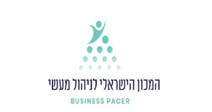 אני יודע לטפל בכל התנגדות של לקוחות בשיחות המכירהבאתר שלנו יש המון עדויות של לקוחות מרוציםיש לנו תהליך תגמול עבור הבאת לקוחותהעובדים שלנו מזדהים באופן מלא עם המוצראני מקיים ישיבות שיווק באפן קבועמתקיים תהליך קבוע של פיתוח עסקי וחיפוש אחר שווקים חדשיםיש לנו תסריטי שיחת מכירה קבועיםאני עומד מאחורי ההבטחות השיווקיות של העסק שליאנו משתמשים באופן קבוע בשירותים של יח"צאנו עושים תהליך פולו אפ ללקוחות באופן מסודרכל הפרסומים שלנו מעוצבים על ידי אנשי מקצועאני מאמין שהופעתי החיצונית  משפיעה על היכולת שלי למכוראני משתתף בכנסים ותערוכות בתחום שלי באופן קבועאנו מאזינים לשיחות מכירה אחת לתקופה באופן קבועשיווק נכון הוא שיווק מאסיביאני מבקש מלקוחות למלא לנו ביקורת בגוגליש לנו אתר אינטרנט.סה"כ ניקוד: ________